СОЦИАЛЬНЫЕ ВОПРОСЫ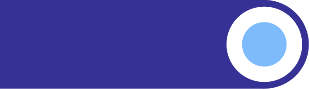 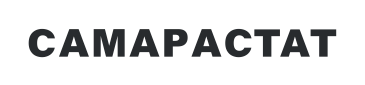 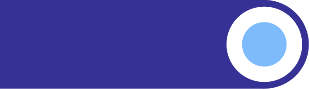 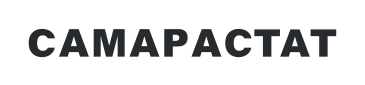 1. ЗдравоохранениеИнфекционные и паразитарные заболеванияПо данным Управления Федеральной службы по надзору в сфере защиты прав потребителей и благополучия человека по Самарской области заболеваемость населения отдельными инфекционными заболеваниями в январе 2024 года имела следующую структуру.Заболеваемость населения отдельными инфекционными заболеваниямислучаев, впервые выявленных2. Правонарушения (по данным ГУ МВД России по Самарской области)В 2023 году ГУ МВД России по Самарской области осуществлено 1637 проверок организаций, производящих и реализующих этиловый спирт и алкогольную продукцию. В 901 проверенной организации выявлены правонарушения, связанные с незаконным производством и оборотом этилового спирта и алкогольной продукции.Результаты проверок организаций всех форм собственности, производящих и реализующих этиловый спирт и алкогольную продукцию, в 2023 годуединицВ результате проверок организаций изъято из незаконного оборота 33940 декалитров этилового спирта и 31315 декалитров алкогольной продукции.Январь 2024 г.Январь 2023 г.Январь 2024 г.в % кянварю 2023 г.Кишечные инфекцииКишечные инфекцииКишечные инфекцииКишечные инфекцииОстрые кишечные инфекции, вызванные установленными бактериальными, вирусными возбудителями, а также пищевые токсикоинфекции установленной этиологии6610066,0Острые кишечные инфекции, вызванные неустановленными инфекционными возбудителями, пищевые токсикоинфекции неустановленной этиологии35256162,7Бактериальная дизентерия1-хОстрые гепатиты105в 2,0 р.в том числе:острый гепатит А74175,0острый гепатит В--хострый гепатит С21в 2,0 р.острый гепатит Е1-хНекоторые инфекции, управляемые средствами специфической профилактикиНекоторые инфекции, управляемые средствами специфической профилактикиНекоторые инфекции, управляемые средствами специфической профилактикиНекоторые инфекции, управляемые средствами специфической профилактикиКраснуха---Коклюш1121в 112,0 р.Паротит эпидемический---Острые респираторно-вирусные инфекцииОстрые респираторно-вирусные инфекцииОстрые респираторно-вирусные инфекцииОстрые респираторно-вирусные инфекцииОстрые инфекции верхних дыхательных путеймножественной и неуточнённой локализации637567231288,2Грипп2125523в 4,1 р.Социально значимые болезниСоциально значимые болезниСоциально значимые болезниСоциально значимые болезниТуберкулёз активные формы687393,2Педикулёз2020100Сифилис2323100Гонококковая инфекция81266,7Болезнь, вызванная вирусом иммунодефицита человека и бессимптомный инфекционный статус, вызванный вирусом иммунодефицита человека16618191,7Всегоиз них в организацияхиз них в организацияхиз них в организацияхВсеготорговлиторговлипроизводящих этиловый спирт и алкогольную продукциюВсегорозничнойоптовойпроизводящих этиловый спирт и алкогольную продукциюВыявлено правонарушений12191195--из них связанных с:отсутствием лицензий3232--нарушением правил торговли алкогольной продукцией11781154--нарушением условий, предусмотренных специальным разрешением (лицензией)----выпуском и оборотом продукции немаркированной специальными или акцизными марками----выпуском и оборотом продукции маркированной поддельными специальными или акцизными марками99--Составлено протоколов об административных правонарушениях, предусмотренных КоАП РФ11591159--Возбуждено уголовных дел по выявленным правонарушениям6036--